Mining the Web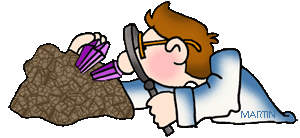  Name ________________________________________Class Period_____________________Site #1: Rock Hounds    http://web.archive.org/web/20150710054204/http://learn.fi.edu/fellows/fellow1/rocks/index2.htmlExplore the Rock Creations area on the website to complete each section.For thousands, even millions of years, little pieces of our earth have been eroded--broken down and worn away by _____________________ and ___________________. These little bits of ourearth are washed downstream where they settle to the bottom of the ______________,_____________, and _____________. Layer after layer of _____________ earth is deposited ontop of each. These layers are pressed down more and more through time, until the bottom layers slowly turn into ______________.Igneous rocks are called ________________ rocks and are formed either underground orabove ground. Underground, they are formed when the melted rock, called _________________,deep within the earth becomes trapped in small pockets. As these pockets of magma cool _____________ underground, the magma becomes igneous rocks. Igneous rocks are also formed when ___________________ erupt, causing the magma to rise above the earth's surface. When magma appears above the earth, it is called __________. Igneous rocks are formed as the lava cools above ground.Metamorphic rocks are rocks that have "____________" into another kind of rock. Theserocks were once ______________ or _______________ rocks. How do sedimentary and igneous rocks change? The rocks are under tons and tons of ______________, which fosters _________build up, and this causes them to change. If you examine metamorphic rock samples closely, you'll discover how flattened some of the ___________________ in the rock are.2.Explore Discovering Earth’s Treasures area on the same site to classify each rock. Use I for igneous, S for sedimentary, and M for metamorphic.________ Conglomerate	 ________ Gneiss	 ________ Granite	 ________ Gypsum________ Limestone		 ________Obsidian	 ________ Pumice 	________ Sandstone________ Schist 		________ Scoria	 ________ Shale3. Try the Rock Hound Quiz. How did you do?      Site #2: Rock Cycle    http://www.rocksandminerals.com/rockcycle.htm1.What are rocks made of? ____________________________________________________2.What are the four layers of the Earth?__________________     __________________     _________________	   ________________3.If you were to use an apple to represent the Earth, what would each part be?The peel represents the ____________________. The white part of the apple would be the__________________. The core of the apple represents the ___________ of the Earth.Site #3: State Symbols: http://www.minsocam.org/MSA/collectors_corner/offmin.htm1.What is our state mineral? _______________________2.Which mineral is the most popular? ________________Done?1 - Return to the Rock Hounds site and try the Puzzling Pebbles activities.2 – Go to http://www.mineralogy4kids.org  website and choose Games.3- Go to http://www.kidsgeo.com/geology-games/rocks-game.php and play the game. Teacher use only:  Activity sheet is found at http://sciencespot.net/Media/miningweb.pdf